ΠΑΝΕΠΙΣΤΗΜΙΟ ΠΕΛΟΠΟΝΝΗΣΟΥ  ΚΕΝΤΡΟ ΕΠΙΜΟΡΦΩΣΗΣ ΚΑΙ ΔΙΑ ΒΙΟΥ ΜΑΘΗΣΗΣ (Κ.Ε.ΔΙ.ΒΙ.Μ)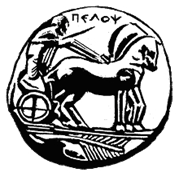 Αίτηση Έγκρισης Νέου Προγράμματος  «…………………(τίτλος του προγράμματος)»\Τρίπολη, 2018Αίτηση Έγκρισης Νέου ΠρογράμματοςΥποβάλλεται από τον/την Επιστημονικά Υπεύθυνο/ηΤίτλος Προγράμματος: Συνολική διάρκεια (σε αριθμό ωρών και αριθμό εβδομάδων): Κόστος του προγράμματος:Ενδεικτική ημερομηνία έναρξης του προγράμματος:Μέθοδος υλοποίησης και διαδικασίες παρακολούθησης (αναφέρεται μια από τις παρακάτω επιλογές):Α. Δια ζώσηςΒ. Εξ αποστάσεωςΓ. ΜικτήΣτην περίπτωση της επιλογής Γ σημειώνονται παρακάτω ο αριθμός των ωρών δια ζώσης και εξ αποστάσεως παρακολούθησηςΧώρος/οι Διεξαγωγής Προγράμματος:(μόνο στις περιπτώσεις Α και Γ της προηγούμενης ερώτησης)π.χ. Το πρόγραμμα θα υλοποιηθεί στην Σπάρτη , σε αίθουσες του Τμήματος Νοσηλευτικής του Πανεπιστημίου Πελοποννήσου ή/και αλλού (αναφέρατε).Σκοπός και προσδοκώμενα μαθησιακά αποτελέσματα του προγράμματος (έως 200 λέξεις):Σε ποιους απευθύνεται το πρόγραμμα: (περιγραφή της ομάδας ή των ομάδων στόχων στις οποίες απευθύνεται το πρόγραμμα έως 150 λέξεις):Θεματικές Ενότητες του Προγράμματος:Είδος προγράμματος (αναγράφεται μια από τις ακόλουθες τρεις κατηγορίες)Α. Πρόγραμμα «Καταλόγου», ανοιχτό σε όλους τους υποψηφίους.Β. Πρόγραμμα «Κατά Παραγγελία» το οποίο θα υλοποιηθεί για μια συγκεκριμένη επιχείρηση ή οργανισμό, σύμφωνα με τις ανάγκες του (π.χ. ενδο-εταιρικά προγράμματα).Γ. Πρόγραμμα σε συνεργασία με άλλο φορέα.Συνεργαζόμενοι φορείς: (στην περίπτωση των Β και Γ παραπάνω αναφέρεται ο οργανισμός ή η επιχείρηση για την οποία θα πραγματοποιηθεί το πρόγραμμα)Σχέδιο σχετικού συμφωνητικού με συνεργαζόμενους φορείς (επισύναψη σχετικού αρχείου):Θεματικό Πεδίο (σημειώνεται το συναφέστερο)Τα θεματικά πεδία του Μητρώου αποτελούνται από αυτά που υπηρετεί και θεραπεύει το Πανεπιστήμιο Πελοποννήσου και από πεδία γενικότερου επιστημονικού ενδιαφέροντος στο χώρο της Δια Βίου Μάθησης.Ενδεικτικά:Οικονομικές ΕπιστήμεςΠληροφορική και ΤηλεπικοινωνίεςΙστορία-ΑρχαιολογίαΔιαχείριση Πολιτισμικών ΑγαθώνΦιλολογίαΠολιτική ΕπιστήμηΔιεθνείς ΣχέσειςΕκπαίδευση-Δια Βίου ΜάθησηΚοινωνική Πολιτική/ΚοινωνιολογίαΘεατρικές ΣπουδέςΑθλητικές ΣπουδέςΟργάνωση και Διαχείριση ΟργανισμώνΕπιστήμες ΥγείαςΆλλο (σημειώστε)……………………………………………………………….Στοιχεία Επιστημονικά Υπεύθυνου/ηςΟνοματεπώνυμο:Ιδιότητα (σημειώνεται μια από τις παρακάτω κατηγορίες): Α. Μέλος ΔΕΠ Πανεπιστημίου Πελοποννήσου (αναφορά στη βαθμίδα)Β.ΕΕΠ Πανεπιστημίου ΠελοποννήσουΓ. ΕΔΙΠ Πανεπιστημίου ΠελοποννήσουΔ. ΕΤΕΠ Πανεπιστημίου ΠελοποννήσουΕ. Μέλος ΔΕΠ άλλου ΑΕΙ (αναφορά του ΑΕΙ και της βαθμίδας)Στ. Μέλος ερευνητικού προσωπικού ερευνητικών ινστιτούτων (αναφορά του ερευνητικού ινστιτούτου και της βαθμίδας)Η. ΑφυπηρετώνΚαθηγητής (Ομότιμος ή μη του Πανεπιστημίου Πελοποννήσου)Θ. Εξωτερικός συνεργάτης κάτοχος Διδακτορικού ΔιπλώματοςEmail Επιστημονικά Υπεύθυνου/ης:Τηλέφωνο επικοινωνίας:Τμήμα:Σχολή: Πλήρες βιογραφικό σημείωμα Επιστημονικά Υπεύθυνου/ης (link που οδηγεί στο βιογραφικό σημείωμα):Σύντομο βιογραφικό σημείωμα Επιστημονικά Υπεύθυνου/ης (κείμενο έως 200 λέξεις συνοδευόμενο από φωτογραφία του /της επιστημονικά υπεύθυνου/ης  στο οποίο περιγράφονται βασικά στοιχεία του βιογραφικού του/της και τεκμηριώνεται η επιστημονική συνάφεια με το πρόγραμμα):ΕκπαιδευτέςΣύντομο βιογραφικό σημείωμα Εκπαιδευτή 1 (κείμενο έως 200 λέξεις στο οποίο περιγράφονται βασικά στοιχεία του βιογραφικού του και τεκμηριώνεται η επιστημονική συνάφεια με το πρόγραμμα)Σύντομο βιογραφικό σημείωμα του Εκπαιδευτή 2 (κείμενο έως 200 λέξεις στο οποίο περιγράφονται βασικά στοιχεία του βιογραφικού του και τεκμηριώνεται η επιστημονική συνάφεια με το πρόγραμμα) (Επαναλαμβάνεται το ίδιο για όσους εκπαιδευτές συμμετέχουν στο πρόγραμμα)Β. Δομή του ΠρογράμματοςΘεματικές Ενότητες Προγράμματος & Περιγραφή τους:Τίτλος Θ.Ε.1Συνοπτική περιγραφή σκοπού και περιεχομένου της Θ.Ε.1Διάρκεια σε ώρες, Αξία σε ECTSΧρονοδιάγραμμα Υλοποίησης Επιμέρους Διδακτικών Ενοτήτων:Γ. Μεθοδολογία Υλοποίησης του Προγράμματος Αξιολόγηση & ΠιστοποίησηΔιδασκαλία & Παρακολούθηση: (εξ αποστάσεως, δια ζώσης, υβριδικό….. βιβλία, ηλεκτρονικό υλικό….)π.χ. Ο εκπαιδευτικός σχεδιασμός ακολουθεί τη μεθοδολογία που υποστηρίζει την Ανοικτή και Εξ Αποστάσεως ηλεκτρονική μάθηση. Η διδασκαλία μέσω συστήματος ασύγχρονης τηλεκπαίδευσης βασίζεται κυρίως στην ασύγχρονη μελέτη του εκπαιδευτικού υλικού και ανάπτυξη δραστηριοτήτων, προκειμένου να εξασφαλιστεί σε μεγάλο βαθμό η αυτονομία του/της Εκπαιδευόμενου/ης. Όμως, συμπληρωματικά και με βάση τις εκπαιδευτικές ανάγκες, κατά περίπτωση πραγματοποιείται και σύγχρονη μάθηση μέσω συστήματος σύγχρονης τηλεκπαίδευσης.Η διανομή του εκπαιδευτικού και υποστηρικτικού υλικού γίνεται σταδιακά και σε εβδομαδιαία βάση. Το εκπαιδευτικό υλικό βρίσκεται on-line, σε ψηφιακή μορφή, ενώ παράλληλα δίνεται η δυνατότητα τοπικής αποθήκευσής του. Είναι εύκολα εκτυπώσιμο για τους χρήστες που προτιμούν το έντυπο υλικό. Επιπλέον, προσφέρεται η δυνατότητα ανάρτησης υλικού και εργασιών από την πλευρά των επιμορφούμενων προς αξιολόγηση.Περιγραφή εκπαιδευτικού υλικού (είδος, δομή, βασικά χαρακτηριστικά):Δείγμα εκπαιδευτικού υλικού (ενδεικτικά εκπαιδευτικό υλικό μίας διδακτικής ενότητας το οποίο να είναι σύμφωνο με την περιγραφή ως υπερσύνδεσμος):Τρόπος αξιολόγησης των εκπαιδευομένων (είδος αξιολόγησης, σχετική βαρύτητα κάθε είδους αξιολόγησης στη συνολική αξιολόγηση έως 200 λέξεις):Αξιολόγηση Προγράμματος π.χ.  Για την αξιολόγηση των παρεχόμενων από το Πρόγραμμα υπηρεσιών σε επίπεδο εκπαιδευτικού έργου, διοικητικής υποστήριξης, …… κ.λπ., ο/η Εκπαιδευόμενος/η καλείται να συμπληρώσει ηλεκτρονικά ερωτηματολόγιο που ……. Σε περίπτωση μη ανταπόκρισης…….. δεν χορηγείται Πιστοποιητικό Επιμόρφωσης…. Αντίστοιχο ερωτηματολόγιο αξιολόγησης του Προγράμματος θα συμπληρώνεται υποχρεωτικά και από όλους τους Εκπαιδευτές που …….Τύπος χορηγούμενου πιστοποιητικούπ.χ. Μετά την επιτυχή παρακολούθηση του προγράμματος, χορηγείται «Πιστοποιητικό Επιμόρφωσης» (αναφέρεται ο τύπος καθώς και «Παράρτημα Πιστοποιητικού Επιμόρφωσης», στα οποία αναγράφονται τα ………………….…Τα πιστοποιητικά υπογράφονται από…… και θα είναι διαθέσιμα μετά την……. Σε περίπτωση μη επιτυχούς ολοκλήρωσης του Προγράμματος χορηγείται απλή «Βεβαίωση Παρακολούθησης». Για τη χορήγηση των πιστοποιητικών απαιτείται επιπλέον και η αποπληρωμή του συνόλου των διδάκτρων…….. Σε περίπτωση οικονομικών εκκρεμοτήτων …….Α. Πιστοποιητικό Επιμόρφωσης (για προγράμματα Γενικής Εκπαίδευσης Ενηλίκων)Β. Πιστοποιητικό Συνεχιζόμενης Επαγγελματικής ΕκπαίδευσηςΓ. Πιστοποιητικό Συνεχιζόμενης Επαγγελματικής ΚατάρτισηςΔ. Τρόπος Επιλογής & Εγγραφή στο ΠρόγραμμαΑπαιτούμενα τυπικά προσόντα και απαραίτητα δικαιολογητικά (επίπεδο προηγούμενων σπουδών, επαγγελματικές ιδιότητες, απαραίτητα δικαιολογητικά, κ.λπ.):Τρόπος επιλογής των εκπαιδευόμενων (αναφορά σε πιθανά κριτήρια επιλογής, αριθμός προσφερόμενων θέσεων): Τρόπος εγγραφής στο πρόγραμμα: π.χ. Η εγγραφή στο Πρόγραμμα γίνεται ηλεκτρονικά στο ………………….  (και) με την υποβολή Αίτησης Εγγραφής στο ……………………….Δίδακτρα και τρόπος πληρωμής: (Αναφορά στο κόστος παρακολούθησης όλου του προγράμματος, στο κόστος παρακολούθησης ενοτήτων αυτοτελώς – εφόσον προβλέπεται δυνατότητα παρακολούθησης επιμέρους ενοτήτων, στον τρόπο καταβολής των διδάκτρων, σε εκπτωτικές πολιτικές, κ.λπ. Αναφορά επίσης στον τρόπο πληρωμής-κατάθεση σε λογαριασμό, στοιχεία τράπεζας, κ.λπ.).Ε. Προϋπολογισμός του ΠρογράμματοςΕνδεικτικός προϋπολογισμός (επισύναψη σχετικού αρχείου)Οι Επιστημονικά Υπεύθυνοι-ες, υποβάλλουν μαζί με την πρόταση ενδεικτικό προϋπολογισμό, στον οποίο αναφέρεται ο αναμενόμενος αριθμός των εκπαιδευομένων, με ενδεικτικό συνολικό ποσό εσόδων, καθώς και ο καταμερισμός ανά δαπάνη των εξόδων π.χ. ενοίκια, εξοπλισμός, αμοιβές εκπαιδευτών, αμοιβές υποστηρικτικού προσωπικού, έξοδα αναλωσίμων. Για τη σύνταξη του προϋπολογισμού λαμβάνονται υπ΄όψιν και συνυπολογίζονται οι κρατήσεις που έχουν αποφασισθεί και ισχύουν υπέρ του Κέντρου και υπέρ του ΕΛΚΕ του Ιδρύματος.Το κόστος του κάθε προγράμματος εκπαίδευσης προκύπτει από το άθροισμα των δαπανών που αφορούν απευθείας στο πρόγραμμα (άμεσες) και των δαπανών για τις υπηρεσίες που παρέχονται από το Κέντρο (έμμεσες).Οι άμεσες δαπάνες περιλαμβάνουν ενδεικτικά αμοιβές επιστημονικά υπεύθυνων, εισηγητών, αξιολογητών, μετακινήσεις, αγορά αναλώσιμων, υποχρεωτικές υποτροφίες, κ.λπ. Στην κατηγορία αυτή μπορούν να περιλαμβάνονται δαπάνες χρήσης εξοπλισμού, χρήσης εργαστηρίων ή ειδικά εξοπλισμένων αιθουσών καθώς και δαπάνες καθαριότητας και φύλαξης, όταν το πρόγραμμα υλοποιείται εκτός εργάσιμων ημερών.Σύμφωνα με το αρ. 121 παρ. 2 του Ν.4957/2022 την υποβολή πρότασης συνοδεύει απαραιτήτως μελέτη σκοπιμότητας και βιωσιμότητας του προγράμματος.Τίτλος ενότηταςΕβδομάδαΏρεςECTS……..………………..Σύνολο